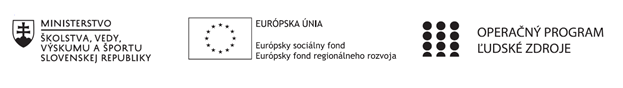 Správa o činnosti pedagogického klubu Príloha:Prezenčná listina zo stretnutia pedagogického klubuPokyny k vyplneniu Správy o činnosti pedagogického klubu:Prijímateľ vypracuje správu ku každému stretnutiu pedagogického klubu samostatne. Prílohou správy je prezenčná listina účastníkov stretnutia pedagogického klubu. V riadku Prioritná os – VzdelávanieV riadku špecifický cieľ – uvedie sa v zmysle zmluvy o poskytnutí nenávratného finančného príspevku (ďalej len "zmluva o NFP")V riadku Prijímateľ -  uvedie sa názov prijímateľa podľa zmluvy o poskytnutí nenávratného finančného príspevku V riadku Názov projektu -  uvedie sa úplný názov projektu podľa zmluvy NFP, nepoužíva sa skrátený názov projektu V riadku Kód projektu ITMS2014+ - uvedie sa kód projektu podľa zmluvy NFPV riadku Názov pedagogického klubu (ďalej aj „klub“) – uvedie sa  názov klubu V riadku Dátum stretnutia/zasadnutia klubu -  uvedie sa aktuálny dátum stretnutia daného klubu učiteľov, ktorý je totožný s dátumom na prezenčnej listineV riadku Miesto stretnutia  pedagogického klubu - uvedie sa miesto stretnutia daného klubu učiteľov, ktorý je totožný s miestom konania na prezenčnej listineV riadku Meno koordinátora pedagogického klubu – uvedie sa celé meno a priezvisko koordinátora klubuV riadku Odkaz na webové sídlo zverejnenej správy – uvedie sa odkaz / link na webovú stránku, kde je správa zverejnenáV riadku  Manažérske zhrnutie – uvedú sa kľúčové slová a stručné zhrnutie stretnutia klubuV riadku Hlavné body, témy stretnutia, zhrnutie priebehu stretnutia -  uvedú sa v bodoch hlavné témy, ktoré boli predmetom stretnutia. Zároveň sa stručne a výstižne popíše priebeh stretnutia klubuV riadku Závery o odporúčania –  uvedú sa závery a odporúčania k témam, ktoré boli predmetom stretnutia V riadku Vypracoval – uvedie sa celé meno a priezvisko osoby, ktorá správu o činnosti vypracovala  V riadku Dátum – uvedie sa dátum vypracovania správy o činnostiV riadku Podpis – osoba, ktorá správu o činnosti vypracovala sa vlastnoručne   podpíšeV riadku Schválil - uvedie sa celé meno a priezvisko osoby, ktorá správu schválila (koordinátor klubu/vedúci klubu učiteľov) V riadku Dátum – uvedie sa dátum schválenia správy o činnostiV riadku Podpis – osoba, ktorá správu o činnosti schválila sa vlastnoručne podpíše.Príloha správy o činnosti pedagogického klubu    PREZENČNÁ LISTINAMiesto konania stretnutia:     Gymnázium Hlinská 29, ŽilinaDátum konania stretnutia:	5.09.2022Trvanie stretnutia:           od 16.00 hod	do 19.00 hod	Zoznam účastníkov/členov pedagogického klubu:Meno prizvaných odborníkov/iných účastníkov, ktorí nie sú členmi pedagogického klubu  a podpis/y:Prioritná osVzdelávanieŠpecifický cieľ1.1.1 Zvýšiť inkluzívnosť a rovnaký prístup ku kvalitnému vzdelávaniu a zlepšiť výsledky a kompetencie detí a žiakovPrijímateľGymnáziumNázov projektuGymza číta, počíta a bádaKód projektu  ITMS2014+312011U517Názov pedagogického klubu BIOGYMZADátum stretnutia  pedagogického klubu5.09.2022Miesto stretnutia  pedagogického klubuGymnáziumMeno koordinátora pedagogického klubuMgr. Gabriela ČornáOdkaz na webové sídlo zverejnenej správywww.gymza.skManažérske zhrnutie:kľúčové slová: práca s informáciami, aplikácia, prepojenie teórie s praxou, technické vybavenie odborných učební, projekty, pracovné listy, prezentácie v programe prezi, súťaže a úspechy v minulom školskom roku, kľúčové kompetencie, vedenie žiakov k vedeckým prácam, vyvodzovanie dôkazov, záverovkrátka anotácia:   Pri prvom stretnutí členiek klubu v školskom roku 2022/2023 sme rozoberali plánované aktivity  klubu:plnenie harmonogramu činností klubuvyužívanie odlišných a inovatívnych programov pri tvorbe prezentácií, pracovných listov a projektovprehĺbenie spolupráce medzi organizáciami a Žilinskou Univerzitouvyužívanie kľúčových kompetencií v praxivýmena skúseností medzi pedagógmiplánovanie projektov, súťaží a vedeckej činnosti medzi predmetovoAktuálne vzdelávacie výsledky našich žiakov z biológieKontrola technických vymožeností odborných učební a aplikácia realizácie projektov s prepojením na fyziku a informatikuHlavné body, témy stretnutia, zhrnutie priebehu stretnutia: Obsah stretnutia pozostával:Úvod a privítanie členov klubu Biogymza.Predstavenie témy a obsahu plánu klubu na celý rok.Návrhy zmien a obsahu.Doplnenie a odporúčané zlepšovanie smerovania klubu v rozvoji viacerých gramotností.Spolupráca klubov, škôl a organizácií v prepojenosti na harmonogram klubu Biogymzy. Zhrnutie, kontrola a odporúčania pre činnosť pedagogických zamestnancov.ZáverNa úvod prebehlo krátke privítanie členiek klubu a pri prvom stretnutí sme sa oboznámili s celoročným plánom klubov. Diskutovali sme  o možnostiach realizácie programu v časovo obsahovom slede. Stručne sme rozoberali zmeny a smerovanie.Z hľadiska zmien sme sa sústredili na biológiu 3. ročníka, kde došlo k presunu tematických celkov v rámci roka v Tematickom výchovno – vzdelávacom pláne predmetu. Rozoberali sme kľúčové kompetencie žiaka v biológii a rozvoj jeho prírodovednej gramotnosti. Z obsahu plánu klubu sme na základe rozvoja žiaka vytvárali prepojenie aj medzi predmetovo.Príprava aktivít vychádzala zo skúseností predchádzajúceho školského roka. Zhodnotenie prebiehalo aj na báze spolupráce klubov, škôl ako UK, UMB, UNIZA,UKF a iných organizácií a spoločností.Námety na rozvoj kompetencií a gramotností žiaka:Využívať moderné vyučovacie postupy pri rozvíjaní zručností žiaka ako je prírodovedná, bádateľská a mediálna gramotnosťPresadzovanie inovatívnych programov pri tvorbe prezentácií, pracovných listov a projektovRozvíjať skupinovú prácu s kooperatívnymi metódami a kritické myslenie žiakaPrehĺbiť spoluprácu heuristických metód pre praktické činnosti  ako je:adekvátnosť použitia kompetencií – žiak vie odhadnúť, akú zručnosť daná situácia vyžaduje a ako primerane ju použije (pozorovanie, pokus,...)všestrannosť použitia – či ich žiak vie použiť iba so svojimi rovesníkmi len v pripravenej situácii alebo aj v reálnom živote, v rôznych situáciách aj mimo školy, osvojenie (interiorizácia) – do akej miery sa určitá kompetencia stala integrálnou súčasťou žiakovej osobnosti, či ju spontánne používa.V závere sa členky klubu po oboznámení s  témou stretnutia  dohodli, že je: - potrebné naučiť žiakov pracovať s rôznymi druhmi biologického materiálu na laboratórnych cvičeniach, - motivovať žiakov ku kooperatívnej činnosti rôznych druhov skupinových aktivít,- využiť pripravené aktivity vo vyučovacom procese, - realizovať aktivity rozobrané vyučujúcimi na rozvoj prírodovednej gramotnosti na vyučovacích hodinách,- spolupracovať pri ich realizácii inovatívnych programov, ako aj aplikovať nové programy,- priebežne vyhľadávať materiály a zdroje k nasledujúcim stretnutiam klubu.Závery a odporúčania:Členky klubu zosumarizovali spoluprácu v novom školskom roku do spoločného plánu klubu Biogymza a uzhodli sa na nasledovnej činnosti:Zameranie sa na triedy s prírodovedným zameraním.Spolupracovať pri realizácii inovatívnych programov a aplikácií v procese edukácieKooperatívne a skupinové učenie   a výskumne ladená koncepcia prírodovedného vyučovania Rozvoj kritického myslenia žiakaVhodne zvolenými edukačnými prostriedkami motivovať žiakov k  reprezentovaniu seba aj školy vo vyšších kolách postupových súťaží.Využívanie heuristických metód pre rozvoj bádateľskej gramotnosti. Pokračovať v spolupráci s ostatnými klubmi, školami a organizáciami.Prehlbovať poznatky využívania nových informácií všetkými členkami klubu Biogymza.Vypracoval (meno, priezvisko)PaedDr. Žaneta OndrušováDátum5.09.2022PodpisSchválil (meno, priezvisko)Mgr. Gabriela ČornáDátum5.09.2022PodpisPrioritná os:VzdelávanieŠpecifický cieľ:1.1.1 Zvýšiť inkluzívnosť a rovnaký prístup ku kvalitnému vzdelávaniu a zlepšiť výsledky a kompetencie detí a žiakovPrijímateľ:GymnáziumNázov projektu:Gymza číta, počíta a bádaKód ITMS projektu:312011U517Názov pedagogického klubu:BIOGYMZAč.Meno a priezviskoPodpisInštitúcia1. Bc. Ing.  Jarmila TuroňováGymnázium Hlinská 292.PaedDr. Katarína KitašováGymnázium Hlinská 293.Mgr. Gabriela ČornáGymnázium Hlinská 294.PaedDr. Žaneta OndrušováGymnázium Hlinská 29č.Meno a priezviskoPodpisInštitúcia